         VITHEC  3, Allée Victoria, Grand Janon   23460 Saint Pierre Bellevue                   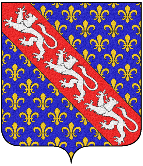            VIvre Tranquille et Heureux En Creuse 	                                                                       	                     Tél : 07 81 83 26 13         Mail : contact@vithec.fr         site : www.vithec.fr                              N° d’enregistrement  W231004664                                    SIREN : 910 307 487Grand Janon le 03 août 2022ORDRE DU JOURAssemblée Général Ordinaire du 20 août 202217 hrs : Ouverture de séanceBILAN FINANCIERPrésentation des compte par le trésorier pour l’exercice 2021/2022Approbation des comptes, vote demandé Budget prévisionnel pour l’exercice 2022/2023Approbation du budget, vote demandéProposition pour fixer la date de renouvellement des cotisations au 1er août, vote demandé DEMANDES DE SUBVENTIONPour l’exercice passéPour 2022/2023 ACTIVITES VITHEC DEPUIS LA CREATION (aout 2021)Création du site internetRelation avec EDF renouvelableRelation avec les mairies concernés par le projet EDF renouvelableInformations diffusées aux administrés (site, documents mis dans les boîtes aux lettres et contacts physiques avec les habitants)ACTIONS EN COURS ET A VENIRPourquoi est-il urgent d’agir aujourd’hui contre le projet de EDF renouvelablePétition sur Saint Pierre BellevueEnregistrement de cette pétition en préfectureDemande en trois points faite à la mairie de Saint Pierre Bellevue (réunion du 18/07)Implantation de banderoles sur des terrains privés et communauxLancement rapide de l’opération « Celui par qui le scandale arrive »COMPOSITION DU BUREAUAppel à candidaturePOINT SUR LES AUTRES PROJETS EN COURS OU A VENIR SUR NOS COMMUNESSaint Pardoux MorterollesLe Monteil au VicomteSoubrebostAutres communes proches